İDARİ VE MALİ HİZMETLER MÜDÜRÜ:İdari ve mali hizmetler; temel olarak sağlık tesislerinde sağlık hizmeti sunan personelin hizmetlerini kolaylaştırmak amacıyla sunulan, insan kaynakları, özlük, genel evrak, arşiv, atık hizmetleri, temizlik, mutfak, güvenlik ve afet planlaması, teknik destek ve sağlık tesisinin türüne uygun olarak bütçe ve muhasebe, raporlama, malî kontrol, akılcı malzeme yönetimi ve tedarik, muayene kabul ve stok yönetimi gibi hizmetlerin bütünüdür.İdari ve mali hizmetler müdürünün görev, yetki ve sorumlulukları şunlardır:İdari ve mali hizmetlerin planlanması, etkin ve verimli sunulması, kendisine bağlı birimler ve ilgili diğer birimler ile işbirliği ve uyum içerisinde hizmetlerin yürütülmesi, denetlenmesi ve değerlendirilmesini sağlamak.Hizmetin aksatılmadan sürdürülebilmesi için personel ile her türlü malzeme ve cihazların yeterli miktarda ve ihtiyaç duyulduğunda kullanıma hazır olarak bulundurulmasını ve takibini sağlamak.Maiyetindeki personelin yetkilerini, uyumunu ve çalışma düzenini belirleyip, eğitimli ve sertifikalı personelin çalışma yerlerini aldıkları eğitimler doğrultusunda planlamak.Sağlık tesisindeki her türlü cihaz ve eşyaların düzenli olarak kontrol edilerek, bakım ve kalibrasyonlarının yapılıp, kayıtların tutulması, hazır ve çalışır durumda bulundurulması ile binaların tadilat, bakım ve onarımlarının zamanında yapılması için gerekli tedbirleri almak ve yapılan çalışmaları denetlemek.Gerekli her türlü ilaç, tıbbi cihaz, laboratuvar malzemelerinin yeterli miktarda ve ihtiyaç duyulduğunda kullanıma hazır olarak bulundurulmasını, eksik bulunan malzemelerin zamanında ve yeteri miktarda talep  edilmesini  sağlayarak, temini için gerekli hazırlıkları yürütmek.Deprem ve yangın gibi doğal afetlere karşı acil yardım ve güvenlik hizmetleri kapsamında sağlık tesisinde gerekli her türlü emniyet tedbirlerini alıp, deprem ve yangın tatbikatlarının yapılması çalışmalarını yürütmek.Arşiv hizmetlerini planlamak, uygulamak ve denetlemek.Sağlık tesisi bilgi sistemlerinin alt yapı, donanım ve yazılım hizmetlerinin işbirliği ve uyum içerisinde yürütülmesini ve her an çalışır halde bulundurulmasını sağlamak.Sağlık tesisi içerisinde görev yeri ve değişikliklerini kayıt altına alıp, personelin her türlü özlük işleri, evrak yönetim hizmetleri ve sağlık tesisi faaliyetlerine ait aylık raporların hastane yöneticiliğine zamanında ve doğru olarak bildirimi için gerekli tedbirleri almak ve kontrolünü yapmak.Sağlık tesisinde satın alma, taşınır, bakım ve onarım, ulaşım, kütüphane, tıbbi fotoğrafhane, iletişim, kuaförlük, bahçe ve çevre düzenlemesi, terzihane, morg ve otopark gibi hizmetlerin yürütülmesini sağlamak.Sağlık tesisi bütçesini hazırlayarak hastane yöneticisinin onayına sunmak. Gelir ve gider gerçekleşme iş ve işlemlerini yürütmek.Sağlık tesisinin tüketime yönelik ihtiyaçlarının hizmet sunumu için hazır bulundurulması amacıyla etkin stok yönetimini sağlamak, taşınır mal mevzuatına göre stok kayıtlarının ilgili sistemlerden günlük düzenli olarak takibini yapmak ve verilerin güncel tutulmasını sağlamak.Sağlık tesisinin tüketime yönelik ihtiyaçlarının hizmet birim maliyetlerinin, klinik tabanlı fayda maliyet analizinin, hizmet üretim ve genel işletme giderlerine ilişkin sabit ve değişken maliyetlerin hesaplanmasına yönelik gerekli çalışmaları yapmak ve buna ilişkin istatistikî verilerin dokümantasyonunu sağlayarak ilgili birimlerin bu verilere ulaşması için gerekli tedbirleri almak.Satın almalarda hizmet birim maliyetlerinin, verilen sağlık hizmetini aksatmayacak şekilde sabit ve değişken giderlerin düşürülmesi için gerekli çalışmaları yapmak.Görev alanı ile ilgili kaynakların verimli kullanılmasına yönelik çalışmalar yürütmek. 16)Hasta ve çalışan konforu ile çevre korumaya yönelik tedbirleri almak ve uygulamak.Refakat hizmeti, temizlik, yemek, hasta bakımı, karşılama ve yönlendirme hizmeti gibi hasta ve hasta yakını memnuniyetini artırmak amaçlı sağlık otelciliği hizmetlerinin yürütülmesini sağlamak.Hastane yöneticisi tarafından verilen diğer görevleri yapmak.ORTAK HÜKÜMLER:    Kamu hastaneleri birliklerinde görevli idareciler bu Yönerge ile belirlenmiş görev, yetki ve sorumlulukları ile birlikte, Kurumca yürürlüğe konulacak tebliğ, genelge, genel yazı ve sair yazılı emir ve talimatnameler ile belirlenecek olan görevleri de ifa etmekle yükümlüdür.    Sağlık tesisine, yatak sayısı, başvuru sayısı, yatan hasta yoğunluğu, hizmet rolü ve kapalı alanı gibi parametreler dikkate alınarak ihtiyaç halinde ilave müdür görevlendirilebilir. Bu durumda ilgili müdürlüğün ismi ile yönergede müdürler için belirlenen görevlerden hangilerini yürüteceğine dair görev tanımları sözleşmelerinin  ekinde düzenlenir.    663 sayılı Kanun Hükmünde kararnamenin 33 üncü maddesinin 3 üncü fıkrasında yer alan esaslar çerçevesinde ve yöneticilik görevlerini aksatmamak kaydıyla; sözleşmeli yöneticilerden, hekim olanlar ildeki sağlık tesislerinde mesleklerini icra edebilir. Kadroları üniversitelerde olan öğretim üyelerine ücretsiz olarak mevzuattan kaynaklanan zorunlu ders görevlerini yerine getirme izni verilebilir.663 sayılı Kanun Hükmünde kararnamenin 30 uncu maddesinin 4 üncü fıkrası kapsamında birlik ve hastanelerdeki yönetim görevinin tek kişiye verildiği hallerde, ilgili personel sözleşme imzaladığı pozisyon ile birlikte kendisine tevdi olunan diğer görevlere ait yükümlülükleri yerine getirir ve yetkileri kullanır.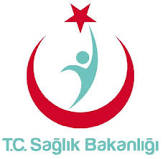 İDARİ VE MALİ HİZMETLER MÜDÜRÜ  GÖREV TANIMIİDARİ VE MALİ HİZMETLER MÜDÜRÜ  GÖREV TANIMIİDARİ VE MALİ HİZMETLER MÜDÜRÜ  GÖREV TANIMIİDARİ VE MALİ HİZMETLER MÜDÜRÜ  GÖREV TANIMIİDARİ VE MALİ HİZMETLER MÜDÜRÜ  GÖREV TANIMIİDARİ VE MALİ HİZMETLER MÜDÜRÜ  GÖREV TANIMIİDARİ VE MALİ HİZMETLER MÜDÜRÜ  GÖREV TANIMIİDARİ VE MALİ HİZMETLER MÜDÜRÜ  GÖREV TANIMI KODUK.KU.YD.04YAYIN TARİHİ07.01.2018REVİZYON TARİHİ 31.10.2018REVİZYON NO01SAYFA SAYISI 03